INDICAÇÃO Nº 4740/2018Sugere ao Poder Executivo Municipal que proceda a manutenção com cascalho na extensão da Rua João Pereira, principalmente defronte o nº 966 no Cruzeiro do Sul.Excelentíssimo Senhor Prefeito Municipal, Nos termos do Art. 108 do Regimento Interno desta Casa de Leis, dirijo-me a Vossa Excelência para sugerir ao setor competente que proceda a manutenção com cascalho na extensão da Rua João Pereira, principalmente defronte o nº 966 no Cruzeiro do Sul.Justificativa:Fomos procurados por moradores, solicitando essa providência, pois, segundo eles a referida rua está em más condições, causando transtornos, dificultando o acesso e podendo danificar os veículos.Plenário “Dr. Tancredo Neves”, em 19 de Outubro de 2018.José Luís Fornasari“Joi Fornasari”- Vereador -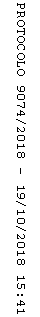 